Кроссворды по ПДД для детей старшей – подготовительной группы детского садаКроссворд №1По горизонтали:1. Хоть и столб, но не забор. Что же это? (Светофор.)2. Пешеходная дорога на какого зверя похожа? (Зебра.)3. Вот полосатый переход, кто же по нему идет? (Пешеход.)4. У светофора: красный, желтый, зеленый... Какое слово общее у них? (Свет.)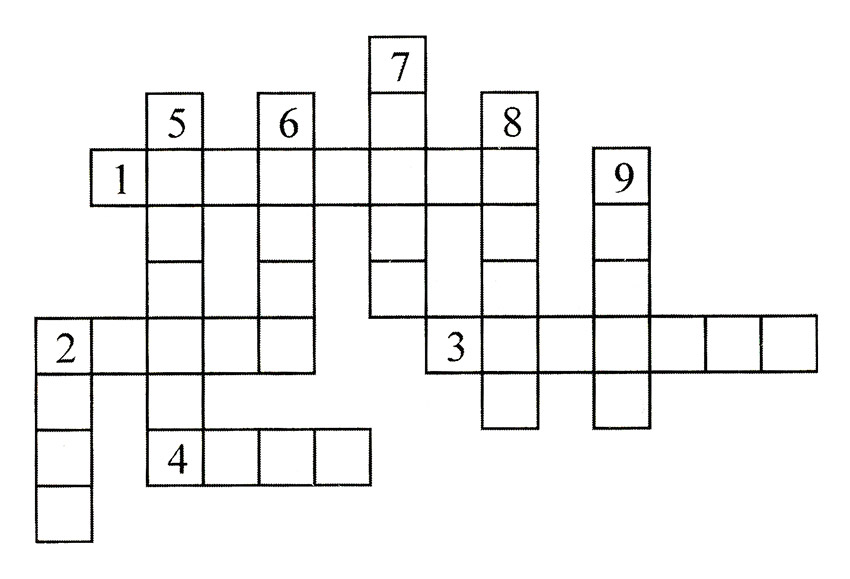 По вертикали:2. Ты, конечно, должен знать, что означает дорожный... (знак).5. На остановку подъезжает и людей сажает. (Автобус.)6. Как зовут самого высокого милиционера? (Степа.) 7. Кому доверить можно в машине руль? (Шофер.)8. Кто учит детей прыгать, бегать, кувыркаться? (Тренер.)9. Без чего нельзя ездить в общественном транспорте? (Билет.)Кроссворд №2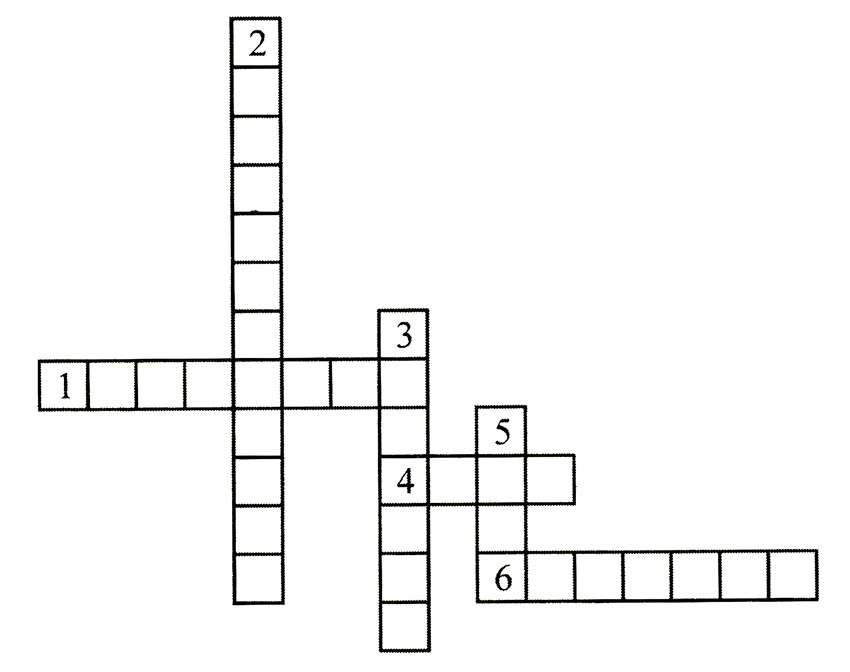 По горизонтали.1. Прямоугольник с тремя цветами. (Светофор.)4. Что означает красный кружок с белым кирпичом? (Стоп.) 6. Дорожка, по которой должны идти пешеходы. (Тротуар.) По вертикали:2. Кто с помощью руки или жезла подает сигнал пешеходам и машинам? (Регулировщик.)3. На какой цвет нельзя переходить улицу? (Красный.)5. С помощью чего мы можем безопасно перейти улицу? (Мост.)Кроссворд №3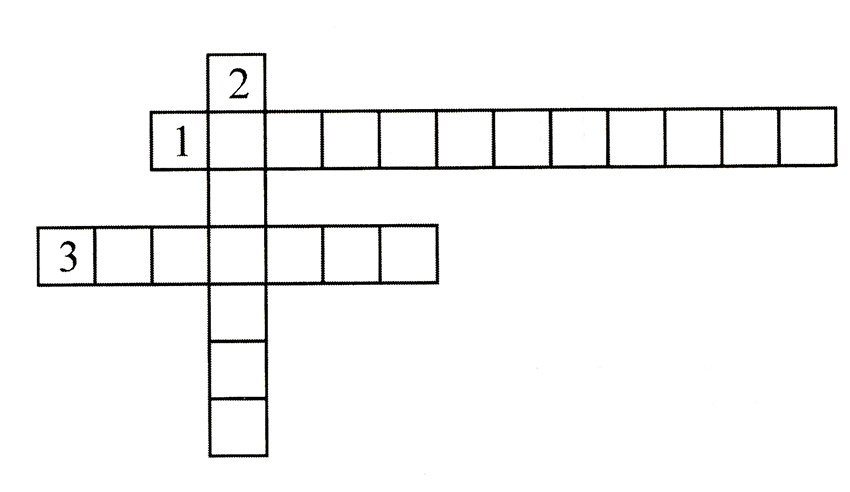 1. На перекрестке дядечка Машет пестрой палочкой. (Регулировщик.)2. Стоит на перекрестке знак, На нем шагает пешеход.А означает этот знак — Пешеходный... (переход).3. Пешком по улице идет. Значит, это... (пешеход).Кроссворд №4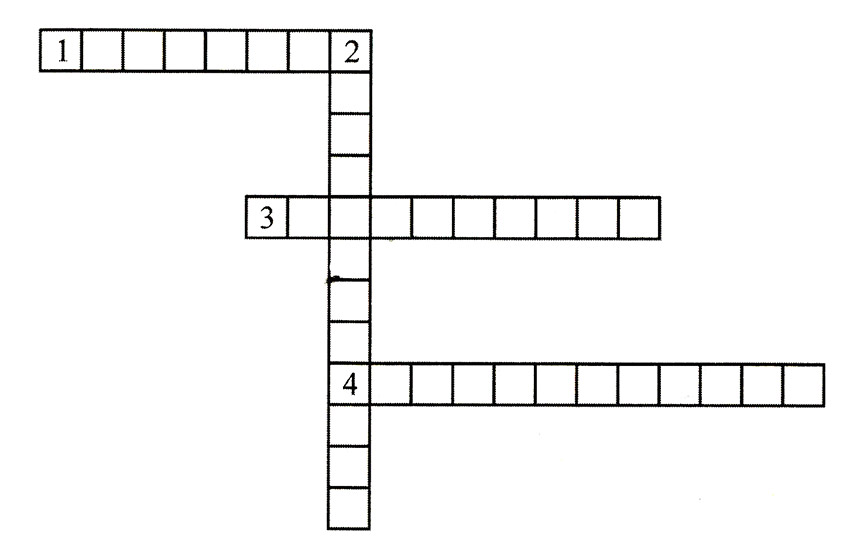 1. Чтоб тебе помочь Путь пройти опасный, Горят и день и ночь Зеленый, желтый, красный.    (Светофор.)2. Посмотри, силач какой: На ходу одной рукой Останавливать привык Пятитонный грузовик.    (Регулировщик.)3. В снег и дождь, В грозу и бурюЯ на улице дежурю. (Милиционер.)4. На двух колесах я качу, Двумя педалями кручу,За руль держусь, гляжу вперед, Я знаю, скоро поворот!  (Велосипедист.)Кроссворд №5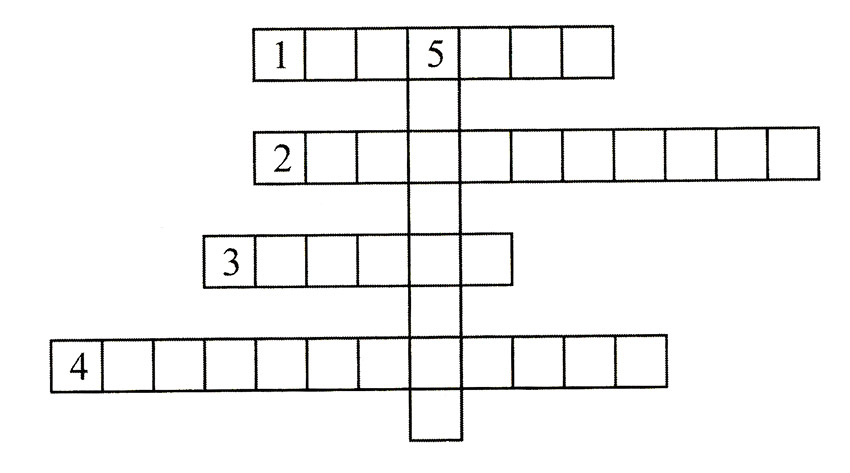 1. Свет, на который движение запрещено. (Красный.)2. Место пересечения дорог. (Перекресток.)3. Что должно быть в руках у сопровождающих группу? (Флажок.)4. Человек, который контролирует движение. (Регулировщик.)5. Аппарат, который регулирует движение. (Светофор.)Кроссворд №6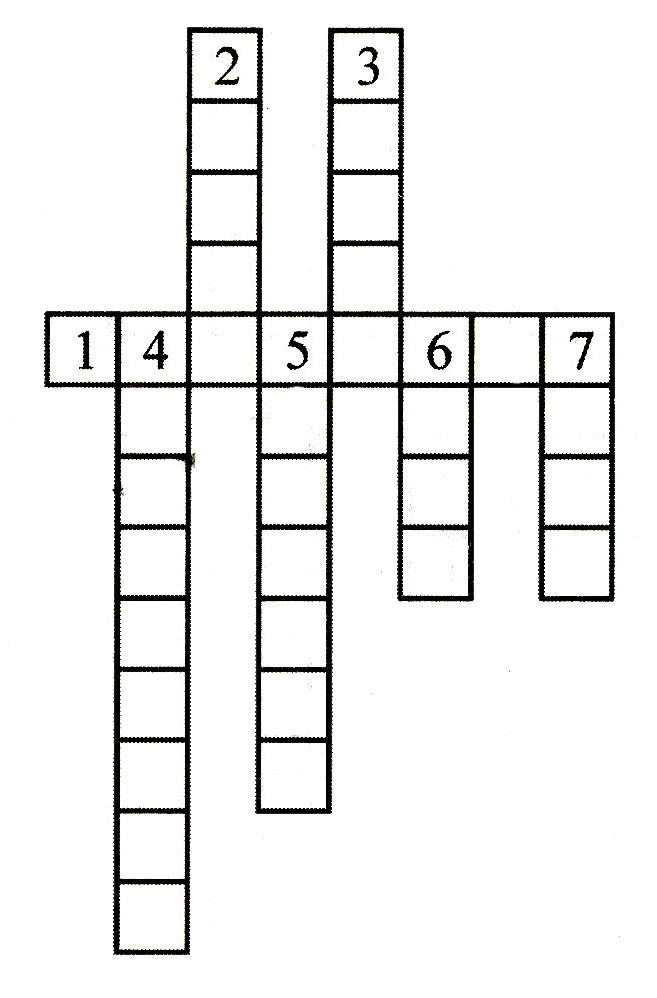 1. На перекрестке я стою и машинами подмигиваю. (Светофор.)2. Шла Саша по... (шоссе) и сосала сушку.3. Его мажут на хлеб и заливают в двигатель машины. (Масло.)4. Есть трехколесный, есть двухколесный. (Велосипед.)5. Дорога для пешеходов. (Тротуар.)6. Глаза у машины. (Фары.)7. За что держится шофер, когда едет? (Руль.)Кроссворд №7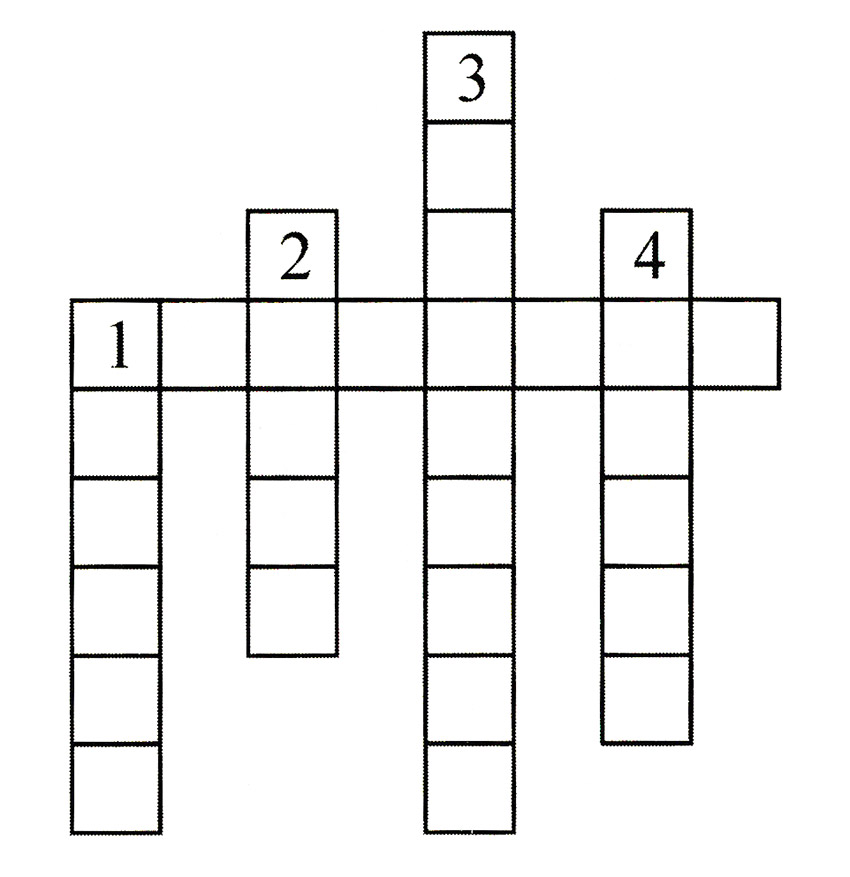 По горизонтали.1. Трехглазый друг пешехода и автомобиля. (Светофор.) По вертикали:1. Голос машины. (Сигнал.)2. Пешеходный переход. (Зебра.)3. На чем катаются дети летом? (Велосипед.)4. Проезжая часть. (Дорога.)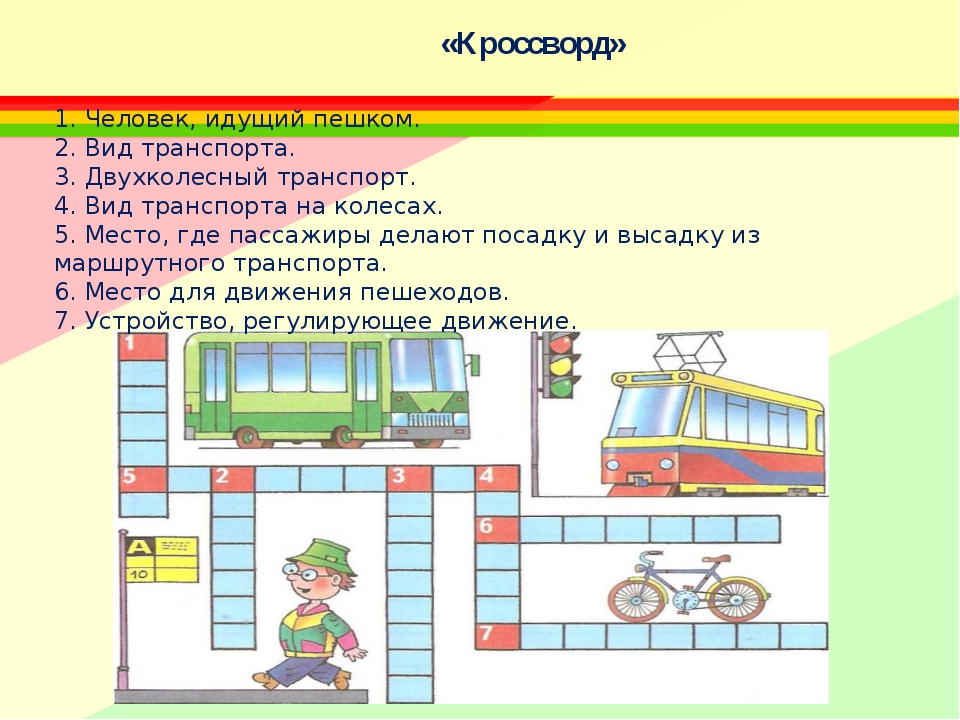 